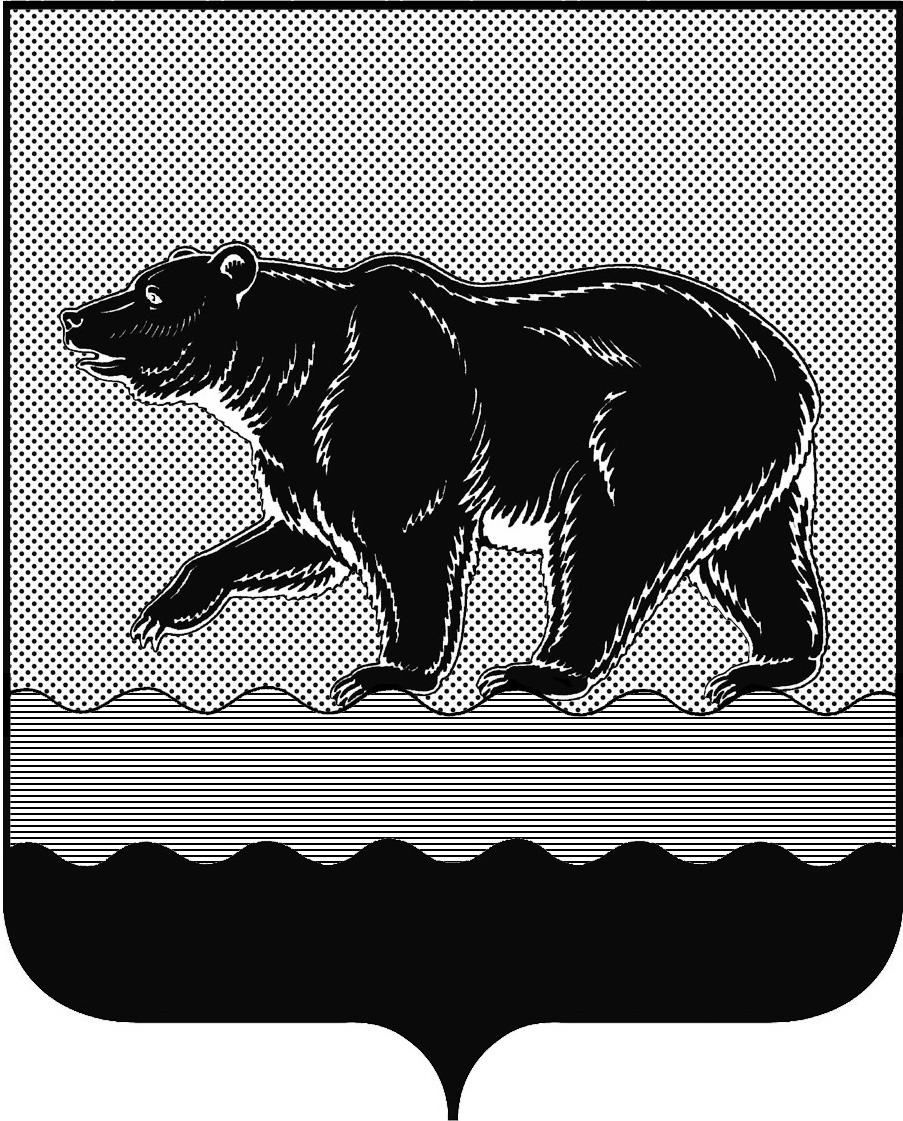 СЧЁТНАЯ ПАЛАТАГОРОДА НЕФТЕЮГАНСКА16 микрорайон, 23 дом, помещение 97, г. Нефтеюганск, 
Ханты-Мансийский автономный округ - Югра (Тюменская область), 628310  тел./факс (3463) 20-30-55, 20-30-63 E-mail: sp-ugansk@mail.ru www.admugansk.ru Заключение на проект постановления администрации города Нефтеюганска «О внесении изменений в постановление администрации города Нефтеюганска от 14.05.2018 № 65-нп «Об утверждении порядка предоставления субсидии из бюджета города Нефтеюганска на возмещение недополученных доходов юридическим лицам (за исключением субсидий государственным (муниципальным) учреждениям), индивидуальным предпринимателям, физическим лицам в связи с предоставлением населению бытовых услуг (баня) на территории города Нефтеюганска по тарифам, 
не обеспечивающим возмещение издержек» ( далее по тексту – проект постановления) Счётная палата в соответствии с пунктом 7 части 2 статьи 9 Федерального закона от 07.02.2011 № 6-ФЗ «Об общих принципах организации и деятельности контрольно-счётных органов субъектов Российской Федерации и муниципальных образований» проводит финансово-экономическую экспертизу проектов муниципальных правовых актов (включая обоснованность финансово-экономических обоснований) в части, касающейся расходных обязательств муниципального образования.В целях проведения экспертизы представлен проект постановления администрации города Нефтеюганска «О внесении изменений в постановление администрации города Нефтеюганска от 14.05.2018 № 65-нп «Об утверждении порядка предоставления субсидии из бюджета города Нефтеюганска на возмещение недополученных доходов юридическим лицам (за исключением субсидий государственным (муниципальным) учреждениям), индивидуальным предпринимателям, физическим лицам в связи с предоставлением населению бытовых услуг (баня) на территории города Нефтеюганска по тарифам, не обеспечивающим возмещение издержек» (далее по тексту – Порядок)	В соответствии с подпунктом 3 пункта 2, пунктом 3 статьи 78 Бюджетного кодекса Российской Федерации субсидии юридическим лицам, индивидуальным предпринимателям, а также физическим лицам - производителям товаров, работ, услуг предоставляются из местного бюджета - в случаях и порядке, предусмотренных решением представительного органа муниципального образования о местном бюджете и принимаемыми в соответствии с ним муниципальными правовыми актами местной администрации или актами уполномоченных ею органов местного самоуправления.  Муниципальные правовые акты, регулирующие предоставление субсидий юридическим лицам, индивидуальным предпринимателям, а также физическим лицам - производителям товаров, работ, услуг, должны соответствовать общим требованиям, установленным Правительством Российской Федерации.Общие требования к нормативным правовым актам, муниципальным правовым актам, регулирующим предоставление субсидий, в том числе грантов в форме субсидий, юридическим лицам, индивидуальным предпринимателям, а также физическим лицам - производителям товаров, работ, услуг утверждены Постановлением Правительства Российской Федерации от 18.09.2020 № 1492 (далее по тексу – Общие требования, Постановление Правительства Российской Федерации от 18.09.2020 № 1492). Таким образом, несоответствие правового акта о предоставлении субсидии Общим требованиям свидетельствует о нарушении пункта 3 статьи 78 Бюджетного кодекса Российской Федерации.По результатам экспертизы установлено, что Порядок не соответствует Общим требованиям, а именно:1. Согласно пункту 1.2 проекта постановления, пункт 1.6 Порядка после слов https://minfin.gov.ru/ дополняется словами (при наличии технической возможности). В соответствии с подпунктом «ж» пункта 3 Общих требований в целях определения общих положений о предоставлении субсидий в правовом акте указываются информация о размещении на едином портале бюджетной системы Российской Федерации в информационно-телекоммуникационной сети «Интернет» (далее - единый портал) (в разделе единого портала) при формировании проекта закона (решения) о бюджете (проекта закона (решения) о внесении изменений в закон (решение) о бюджете) сведений о субсидиях.Данная норма является императивной, в связи с чем рекомендуем привести пункт 1.6 Порядка в соответствие подпункту «ж» пункта 3 Общих требований. 2. Абзац 1 пункта 2.1 Порядка после слов https://minfin.gov.ru/ планируется дополнить словосочетанием (при наличии технической возможности). В соответствии с подпунктом «б» пункта 4 Общих требований в целях определения общих положений о предоставлении субсидий в правовом акте указываются сроки размещения на едином портале, а также при необходимости на официальном сайте главного распорядителя как получателя бюджетных средств в информационно-телекоммуникационной сети «Интернет» объявления о проведении отбора.Кроме того, пунктом 2.1 Порядка не отражены сроки размещения объявления о проведении отбора.Норма, обязывающая размещать информацию на едином портале является императивной, а также установить сроки размещения объявления о проведении отбора в связи с чем рекомендуем привести пункт 2.1 Порядка в соответствие подпункту «б» пункта 4 Общих требований.3. В абзаце 13 пункта 2.1 Порядка, предусмотрено, что в составе объявления о проведении запроса предложений указывается информация дата размещения результатов отбора на едином портале (при наличии технической возможности).Согласно абзацу 13 подпункта «б» пункта 4 в объявлении о проведении отбора указываются даты размещения результатов отбора на едином портале, а также при необходимости на официальном сайте главного распорядителя как получателя бюджетных средств в информационно-телекоммуникационной сети «Интернет», которая не может быть позднее 14-го календарного дня, следующего за днём определения победителя отбора.Данная норма является императивной не зависит от технической возможности органа, осуществляющего отбор.Рекомендуем абзац 13 пункта 2.1 Порядка привести в соответствие абзацу 13 подпункта «б» пункта 4 Общих требований.   4. В соответствии с пунктом 2.10 Порядка департамент ЖКХ в течение 5 рабочих дней после принятия решений, указанных в пункте 2.9 Порядка, размещает на едином портале (при наличии технической возможности) и на официальном сайте информацию о результатах рассмотрения заявок. Указанная норма противоречит абзацу 5 подпункта «ж» пункта 4 Общих требований, по аналогичному основанию, указанному ранее в пункте 3 настоящего заключения.  Рекомендуем пункт 2.10 Порядка привести в соответствие абзацу 5 подпункта «ж» пункта 4 Общих требований.5. Согласно подпункту «и» пункта 5 Общих требований при определении условий и порядка предоставления субсидий в правовом акте указывается информация об условиях и порядке заключения между главным распорядителем как получателем бюджетных средств и получателем субсидии соглашения, дополнительного соглашения к соглашению.В нарушение указанной нормы в Порядке отсутствует соответствующая информация о заключении дополнительного соглашения к соглашению, в связи с чем, рекомендуем устранить данное замечание. 	6. Пунктом 1.3.4 проекта постановления планируется пункт 2.1. Порядка дополнить абзацами:	«- отбор производится в 2021 году не позднее 10 рабочих дней со дня вступления в силу настоящего Порядка;	«-отбор производится с 2022 года ежегодно не позднее 45 рабочих дней со дня вступления в силу решения Думы города Нефтеюганска о бюджете города Нефтеюганска (решения Думы города Нефтеюганска о внесении изменений в бюджет города Нефтеюганска), предусматривающего бюджетные ассигнования на предоставление субсидий.».	В соответствии с подпунктом «б» пункта 4 Общих требований в целях определения общих положений о предоставлении субсидий в правовом акте указываются сроки размещения объявления о проведении отбора.Необходимо отметить, что пункт 2.1. Порядка устанавливают содержание информации в объявлении об отборе. Согласно абзаца 2 указанного пункта в объявлении о проведении отбора содержится срок проведения отбора (дата и время начала (окончания) подачи (приема) заявок), который не может быть меньше 30 календарных дней, следующих за днем размещения объявления о проведении отбора.	Следовательно, при включении указанных пунктов нарушается разрешённый срок для проведения отбора.	Рекомендуем пересмотреть планируемые изменения.Кроме того, в заключении Счётной палаты от 10.03.2021                                    № исх.СП-101-1 на проект постановления администрации города Нефтеюганска  «О внесении изменений в постановление администрации города Нефтеюганска от 14.05.2018 № 65-нп «Об утверждении порядка предоставления субсидии из бюджета города Нефтеюганска на возмещение недополученных доходов юридическим лицам (за исключением субсидий государственным (муниципальным) учреждениям), индивидуальным предпринимателям, физическим лицам в связи с предоставлением населению бытовых услуг (баня) на территории города Нефтеюганска по тарифам, не обеспечивающим возмещение издержек» рекомендовано привести пункт 3.6 Порядка в соответствие подпункту «м» пункта 5 Общих требований. Данная рекомендация не принята к сведению разработчиком. Информацию о решениях, принятых по результатам рассмотрения настоящего заключения просим представить в наш адрес в срок до 14.07.2021 года.Исполняющий обязанности председателя 							          	Д.И.СалаховаИсполнитель:начальник инспекторского отдела № 2Счётной палаты города НефтеюганскаСалахова Дина Ирековна Тел. 8 (3463) 20-30-65 Исх.СП-264-1 от 05.07.2021Директору департамента жилищно-коммунального хозяйства администрации города Нефтеюганска В.С.Барабаш